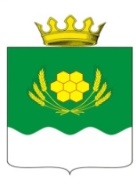 АДМИНИСТРАЦИЯ КУРТАМЫШСКОГО МУНИЦИПАЛЬНОГО ОКРУГА КУРГАНСКОЙ ОБЛАСТИПОСТАНОВЛЕНИЕот 07.02.2022г. № 34               г. КуртамышОб утверждении муниципальной программы Куртамышского муниципального округа Курганской области «Формирование комфортной городской среды в Куртамышском муниципальном округе Курганской области» В соответствии со статьей 179 Бюджетного Российской Федерации, Федеральным законом от 6 октября 2003 года № 131-ФЗ «Об общих принципах организации местного самоуправления в Российской Федерации», постановлением Правительства Российской Федерации от 10 февраля 2017 года № 169 «Об утверждении правил предоставления субсидий из федерального бюджета бюджетам субъектов Российской Федерации на поддержку государственных программ субъектов Российской Федерации и муниципальных программ формирования комфортной городской среды», Законом Курганской области от 12 мая 2021 года №48 «О преобразовании муниципальных образований путем объединения всех поселений, входящих в состав Куртамышского района Курганской области, во вновь образованное муниципальное образование - Куртамышский муниципальный округ Курганской области и внесении изменений в некоторые законы Курганской области», Администрация Куртамышского муниципального округа Курганской областиПОСТАНОВЛЯЕТ:1. Утвердить муниципальную программу Куртамышского муниципального округа Курганской области «Формирование комфортной городской среды Куртамышском муниципальном округе Курганской области» согласно приложению к настоящему постановлению.2. Опубликовать настоящее постановление в информационном бюллетене «Куртамышский муниципальный округ: официально» и разместить на официальном сайте Администрации Куртамышского муниципального округа Курганской области.3. Контроль за исполнением настоящего постановления возложить на первого заместителя Главы Куртамышского муниципального округа Курганской области.Глава Куртамышского муниципального округа Курганской области                                                                          А.Н. ГвоздевМальков Е.В.83524921192Разослано по списку (см. оборот)Муниципальная программа Куртамышского муниципального округа Курганской области «Формирование комфортной городской среды в Куртамышском муниципальном округе Курганской области»Раздел I. Паспорт муниципальной программы «Формирование комфортной городской среды в Куртамышском муниципальном округе Курганской области»Раздел II. Характеристика текущего состояния, основные проблемы и прогноз развития соответствующей сферы социально-экономического развития Куртамышского муниципального округа Курганской областиВ Куртамышском муниципальном округе Курганской области 11 объектов часто посещаемых территорий общего пользования (тротуары, площадь, памятники, стоянки). Важной составляющей качества жизни населения, благоприятной жизненной среды, комфортных условий для проживания в городских условиях является благоустройство территорий.Благоустройство городских территорий представляет собой комплекс мероприятий, направленных на обеспечения безопасных условий проживания граждан, поддерживание и улучшение санитарного, и эстетического состояния общественных территорий (включая создание, приобретение, установку, устройство, реконструкцию модернизацию, ремонт общественных территорий или отдельных объектов и элементов на них расположенных). Состояние часто посещаемых общественных территорий (тротуары, площадь, памятники, стоянки):- неудовлетворительное состояние тротуаров или отсутствие тротуаров;- неудовлетворительное состояния асфальтобетонного покрытия площади и отсутствие системы отвода воды;- отсутствие благоустройства территории, прилегающей к памятникам;- отсутствие автомобильных стоянок вблизи часто посещаемых учреждений.Благоустройство часто посещаемых территорий общего пользования является системным элементом благоустройства и реконструкции улиц города. Без благоустройства часто посещаемых территорий общего пользования, благоустройство города не может носить комплексный характер и эффективно влиять на повышение качества жизни населения.В связи с этим назрела необходимость реализации муниципальной программы «Формирование комфортной городской среды в Куртамышском муниципальном округе», которой предусматривается целенаправленная работа по комплексному благоустройству территорий общего пользования.Масштабность проблемы определяет необходимость программно-целевого решения организационно-технических, правовых, экономических и социальных задач и мероприятий, обеспечивающих условия реализации Программы, поскольку они носят комплексный характер, а их решение окажет существенное положительное влияние на качество жизни и социальное благополучие жителей, дальнейшее экономическое развитие округа.На сегодняшний день на часто посещаемых территориях общего пользования, включенных в муниципальную Программу по формированию комфортной городской среды, при проведении мероприятий по благоустройству требуется увеличение площади парковочных площадок, увеличения функциональных элементов детского игрового, спортивного оборудования и досугового пространства, повышения уровня озеленения и благоустройства.Обустройство и освещение дорожно-тротуарной сети, часто посещаемых территорий общего пользования, парковочных пространств, установка малых архитектурных форм (скамеек и урн), увеличение площади зеленых насаждений в целом повысит уровень комфортности проживания граждан, будет способствовать повышению социальных, экологических, гигиенических, функциональных и эстетических качеств городской среды. Установка новых, современных игровых и спортивных комплексов позволит создать более комфортные условия для отдыха, игр и занятий спортом. Детские игровые и спортивные площадки, дают возможность детям вне дома и школы играть и общаться друг с другом, познавать основные правила нравственного и социального поведения в обществе.В целом реализация мероприятий Программы позволит повысить уровень благоустройства территорий округа и создать условия для комфортного проживания граждан. Раздел III. Приоритеты муниципальной политики в сфере благоустройства Куртамышского муниципального округаПовышение уровня благоустройства часто посещаемых территорий, создание комфортных условий для проживания граждан является важнейшим направлением социально-экономического развития округа.Указ Президента Российской Федерации от 7 мая 2012 года № 600 «О мерах по обеспечению граждан Российской Федерации доступным и комфортным жильем и повышению качества жилищно-коммунальных услуг» предусматривает меры по улучшению качества жилищно-коммунальных услуг. Для реализации данных мер постановлением Правительства Российской Федерации от 30 декабря 2017 года № 1710 утверждена государственная программа Российской Федерации «Обеспечение доступным и комфортным жильем и коммунальными услугами граждан Российской Федерации», одной из целей которой является повышение качества и надежности предоставления населению жилищно-коммунальных услуг.В соответствии со Стратегией развития жилищно-коммунального хозяйства в Российской Федерации до 2020 года, утвержденной распоряжением Правительства Российской Федерации от 26 января 2016 года № 80-р, повышение комфортности условий проживания является одним из приоритетов государственной политики в жилищно-коммунальной сфере.Кроме того, Стратегией социально-экономического развития Курганской области до 2020 года, утвержденной распоряжением Правительства Курганской области от 2 декабря 2008 года № 488-р, в качестве одного из главных направлений социально-экономического развития региона обозначено создание условий для приведения существующего жилищного фонда и коммунальной инфраструктуры в соответствие со стандартами качества, обеспечивающими комфортные условия проживания.Президиумом Совета при Президенте Российской Федерации по стратегическому развитию и приоритетным проектам (протокол от 18 апреля 2017 года № 5) утвержден паспорт приоритетного проекта «Формирование комфортной городской среды». Основной целью данного проекта является создание условий для системного повышения качества и комфорта городской среды на всей территории Российской Федерации. Путем реализации ежегодно (в период с 2017 по 2020 год) комплекса первоочередных мероприятий по благоустройству в субъектах Российской Федерации и реализации к 2020 году 400 комплексных проектов по благоустройству и обучения 2000 специалистов.Постановлением Правительства Российской Федерации от 10 февраля 2017 года № 169 «Об утверждении Правил предоставления и распределения субсидий из федерального бюджета бюджетам субъектов Российской Федерации на поддержку государственных программ субъектов Российской Федерации и муниципальных программ формирования современной городской среды» установлены Правила предоставления и распределения субсидий из федерального бюджета бюджетам субъектов Российской Федерации на поддержку государственных программ субъектов Российской Федерации и муниципальных программ формирования современной городской среды.Программа предназначена для достижения целей и задач, совпадающих с приоритетами государственной политики Российской Федерации и Курганской области в сфере повышения уровня благоустройства муниципальных образований и создания комфортных условий для проживания граждан. Программа также направлена на реализацию приоритетного проекта «Формирование комфортной городской среды в Куртамышском муниципальном округе Курганской области».Раздел IV. Цели и задачи муниципальной программыГлавной целью реализации Программы является комплексное решение вопросов, связанных с развитием уровня благоустройства территорий Куртамышского муниципального округа Курганской области, повышением качества жизни на территории округа, а также повышение уровня вовлеченности заинтересованных граждан и организаций к участию в решении вопросов благоустройства.Для достижения поставленных целей необходимо решение следующих задач:- оценка физического состояния всех общественных территорий на территории Куртамышского муниципального округа;- повышение уровня благоустройства территорий общего пользования;- формирование условий для беспрепятственного доступа инвалидов и других маломобильных групп населения к общественным территориям Куртамышского муниципального округа Курганской области;- повышение уровня вовлеченности заинтересованных граждан, организаций в участии по благоустройству территорий общего пользования;- создание комфортной городской среды в малых городах и исторических поселениях – победителях Всероссийского конкурса лучших проектов создания комфортной городской среды.Достижение целей и задач планируется обеспечить посредством выполнения системы мероприятий по основным направлениям Программы.Раздел V. Сроки реализации муниципальной программыДля достижения поставленных целей, решения задач необходимо реализовать мероприятия муниципальной программы в период с 2022-2024 годы.Раздел VI. Прогноз ожидаемых результатов реализации муниципальной программыВ рамках программы запланировано благоустройство всех общественных территорий, нуждающихся в благоустройстве и подлежащих благоустройству в период реализации программы.К общественным территориям, нуждающимся в благоустройстве, относятся общественные территории, физическое состояние и уровень благоустройства которых не соответствует правилам благоустройства округа, а также потребностям жителей Куртамышского муниципального округа. Физическое состояние общественных территорий и отдельных элементов благоустройства определяются по результатам инвентаризации. Необходимость благоустройства общественных территорий, а также перечень видов работ по благоустройству общественных территорий определяются муниципальной общественной комиссией.В перечень мероприятий по благоустройству территорий общего пользования входят:- благоустройство набережной;- благоустройство места для купания (пляжа);- реконструкция (строительство) многофункционального общественного спортивного объекта (стадион или детская спортивно-игровая площадка);- устройство (реконструкция) детской площадки;- благоустройство территории возле общественного здания;- благоустройство кладбища;- благоустройство территории вокруг памятника;- установка памятников;- реконструкция пешеходных зон (тротуаров) с обустройством зон отдыха;- реконструкция мостов (переездов) внутри поселений;- обустройство родников;- очистка водоемов;- благоустройство городских площадей;- благоустройство или организация муниципальных рынков;- благоустройство пустырей;- благоустройство иных территорий общего пользования.- разработка проектной и сметной документации на выполнение работ по благоустройству;- устройство велосипедных дорожек;- устройство и ремонт наружного освещения, устройство систем видеонаблюдения;- установка скамеек и урн для мусора;- установка автопавильонов;- установка малых архитектурных форм;- установка туалетных модулей;- озеленение территорий;- обустройство водных объектов и прилегающих территорий к ним;- устройство систем водоотведения;- устройство фонтанов;- мероприятия по оформлению территорий, приобретение товаров и оборудования для эстетического, в том числе праздничного, оформления и украшения благоустроенных территорий.Раздел VII. Перечень основных мероприятий ПрограммыМероприятия Программы разработаны исходя из необходимости решения задач с учетом финансовых ресурсов, выделяемых на финансирование Программы, и полномочий, закрепленных за органами местного самоуправления Администрации Куртамышского муниципального округа действующим законодательством.Перечень мероприятий Программы приведен в таблице 1:Таблица 1Для реализации перечня мероприятий принимаются (вносятся изменения) в муниципальную программу «Формирование комфортной городской среды в Куртамышском муниципальном округе Курганской области».Разработка (внесение изменений) в муниципальную программу «Формирование комфортной городской среды в Куртамышском муниципальном округе Курганской области» осуществляется на основе следующих принципов:- полнота и достоверность информации;- прозрачность и обоснованность решений органов местного самоуправления Администрации Куртамышского муниципального округа о включении объектов комплексного благоустройства в муниципальную программу;- приоритет комплексности работ при проведении благоустройства;- эффективность расходования субсидии путем обеспечения высокой степени готовности к реализации муниципальной программы на стадии ее формирования (внесения изменений).Ответственный исполнитель муниципальной программы обеспечивает ее разработку, координацию деятельности соисполнителей и участников муниципальной программы, а также мониторинг ее реализации и предоставление отчетности в Администрацию Куртамышского муниципального округа о достижении целевых показателей (индикаторов) муниципальной программы.Механизм реализации мероприятий Программы и контроль хода ее реализации приведен в Приложении 1 к Программе.Раздел VIII. Целевые индикаторы ПрограммыЦелевые индикаторы Программы (количественные показатели, отражающие степень достижения целей и решения задач Программы) приведены в таблице 2:Таблица 2Для оценки результативности использования субсидии из федерального бюджета бюджету Курганской области на поддержку мероприятий Программы, а также для оценки эффективности использования субсидий, выделяемых из бюджета Курганской области городскому бюджету на реализацию мероприятий муниципальной программы «Формирование комфортной городской среды в Куртамышском муниципальном округе Курганской области» также используются показатели результативности Программы, приведенные в Приложении 2 к Программе.Раздел IХ.Ресурсное обеспечение реализации Программы на 2022-2024 годыЗадачи: повышение уровня благоустройства территорий общего пользования; формирование реализованных практик благоустройства на территории Куртамышского муниципального округа Курганской области; повышение уровня вовлеченности заинтересованных граждан, организаций в реализацию мероприятий по благоустройству городских территорий Куртамышского муниципального округа Курганской области.Информация по ресурсному обеспечению Подпрограммы по источникам и объемам финансирования приведена в таблице 3:Таблица 3Значения целевых индикаторов на 2022 - 2024 годы приведены в разделе XIII Программы.Управляющий делами – руководитель аппарата Администрации Куртамышского муниципального округаКурганской области                                                                                                       Г.В. БулатоваПриложение 1к муниципальной программе Куртамышского муниципального округа Курганской области «Формированиекомфортной городской среды в Куртамышском муниципальном округе Курганской области»Показатели результативности Программы «Формирование комфортной городской среды в Куртамышском муниципальном округе Курганской области»Приложение 2к муниципальной программе Куртамышского муниципального округа Курганской области «Формированиекомфортной городской среды в Куртамышском муниципальном округе Курганской области»Мероприятия муниципальной программы «Формирование комфортной городской среды в Куртамышском муниципальном округе Курганской области»Благоустройство общественных территорий* средства носят прогнозный характер, сведения вносятся с учетом реализации положений, очередность осуществления мероприятий может меняться как по годам, так и внутри годаБлагоустройство объектов недвижимого имущества (включая объекты незавершенного строительства) и земельных участков, находящихся в собственности (пользовании) юридических лиц и индивидуальных предпринимателей, подлежащих благоустройству не позднее 2022 года за счет средств указанных лицПриложение к постановлению Администрации Куртамышского муниципального округа Курганской области от 07.02.2022г. №34«Об утверждении муниципальной программыКуртамышского муниципального округа Курганской области «Формирование комфортной городской среды в Куртамышском муниципальном округе Курганской области»Наименование ПрограммыФормирование комфортной городской среды в Куртамышском муниципальном округе Курганской областиОтветственный исполнительПрограммыАдминистрация Куртамышского муниципального округаСоисполнители ПрограммыОбщественные объединения и организации (по согласованию)Цели ПрограммыКомплексное решение вопросов, связанных с развитием уровня благоустройства; повышение уровня доступности общественных территорий для маломобильных групп населения, повышением качества жизни на территории Куртамышского муниципального округа Курганской области.Повышение уровня вовлеченности заинтересованных граждан и организаций к участию в решении вопросов благоустройства.Задачи ПрограммыОценка физического состояния всех общественных территорий. Повышение уровня благоустройства территорий общего пользования.Формирование условий для беспрепятственного доступа инвалидов и других маломобильных групп населения к общественным территориям. Повышение уровня вовлеченности заинтересованных граждан, организаций в участии по благоустройству территорий общего пользования;Создание комфортной городской среды в малых городах и исторических поселениях – победителях Всероссийского конкурса лучших проектов создания комфортной городской среды.Целевые индикаторы и показатели ПрограммыКоличество реализованных проектов по благоустройству общественных территорий, нуждающихся в благоустройстве (ед.).Доля благоустроенных общественных территорий от общего количества общественных территорий, нуждающихся в благоустройстве (%).Доля проектов по благоустройству, реализованных с финансовым и/или трудовым участием граждан, организаций от общего количества реализованных проектов (%).Срок реализации Программы2022 – 2024 годыОбъем бюджетных ассигнованийПрограммыОбщий объем финансирования программы составит 69530 тыс. рублей*, в том числе:63050 тыс. рублей* - за счет средств федерального бюджета;400 тыс. рублей* - за счет средств бюджета Курганской области;5990 тыс. рублей* - за счет средств бюджета Куртамышского муниципального округа;90 тыс. рублей* - внебюджетные источники;* - средства носят прогнозный характер.Ожидаемые результаты реализацииПрограммыПовышение уровня благоустройства территории Куртамышского муниципального округа Курганской области; благоустройство всех общественных территорий, нуждающихся в благоустройстве; формирование условий для беспрепятственного доступа инвалидов и других маломобильных групп населения к общественным территориям; повышение уровня вовлеченности заинтересованных граждан, организаций в реализацию мероприятий по благоустройству территорий.Номер и наименование основного мероприятияОтветственный исполнительСрокСрокСрокОжидаемый непосредственный результат (краткое описание)Номер и наименование основного мероприятияОтветственный исполнитель202220232024Подготовка и утверждение проектов благоустройства наиболее посещаемых территорий общего пользования включенной в муниципальную программу (с включением текстового и визуального описания предполагаемого проекта)Администрация Куртамышского муниципального округаI кварталI кварталI кварталГотовые проектыРазмещение муниципальных заказов в соответствии с Федеральным законом от 05.04.2013г. №44 ФЗ "О контрактной системе в сфере закупок товаров, работ, услуг для обеспечения государственных и муниципальных нужд" на выполнение мероприятий, установленных муниципальной программой «Формирование комфортной городской среды в Куртамышском муниципальном округе Курганской области»Администрация Куртамышского муниципального округаII кварталII кварталII кварталМуниципальные контракты на выполнение работ в рамках муниципальной программы «Формирование комфортной городской среды в Куртамышском муниципальном округе»Приемка выполненных работ по благоустройству общественных территорий, включенных в муниципальную программуОрганизации по строительному контролю, Администрация Куртамышского муниципального округадо 30 октябрядо 30 октябрядо 30 октябряАкты приемки выполненных работ, отчетыСоздание комфортной городской среды в малых городах и исторических поселениях - победителях Всероссийского конкурса лучших проектов создания комфортной городской средыАдминистрация Куртамышского муниципального округадо 20 декабрядо 20 декабрядо 20 декабряПовышение уровня обустройства мест массового отдыха населения (городских парков).№Наименования индикатораЕдиницы измеренияЗначения показателейЗначения показателейЗначения показателей№Наименования индикатораЕдиницы измерения2022202320241.Количество реализованных проектов по благоустройству общественных территорий нуждающихся в благоустройствеед.1112.Доля благоустроенных общественных территорий от общего количества общественных территорий, нуждающихся в благоустройстве%10,010,010,0Задача, мероприятиеГлавный распорядитель средств бюджета округаИсточник финансированияОбъем финансирования, тыс. руб.Объем финансирования, тыс. руб.Объем финансирования, тыс. руб.Объем финансирования, тыс. руб.Объем финансирования, тыс. руб.Целевой индикатор, на достижение которого направлено финансированиеЗадача, мероприятиеГлавный распорядитель средств бюджета округаИсточник финансирования2022-20242022202320232024Целевой индикатор, на достижение которого направлено финансированиеЗадачи: оценка физического состояния всех общественных территорий; благоустройство всех общественных территорий, нуждающихся в благоустройстве на территории округа; формирование условий для беспрепятственного доступа инвалидов и других маломобильных групп населения к общественным территориям; повышение уровня вовлеченности заинтересованных граждан, организаций в участии по благоустройству территорий общего пользования.Задачи: оценка физического состояния всех общественных территорий; благоустройство всех общественных территорий, нуждающихся в благоустройстве на территории округа; формирование условий для беспрепятственного доступа инвалидов и других маломобильных групп населения к общественным территориям; повышение уровня вовлеченности заинтересованных граждан, организаций в участии по благоустройству территорий общего пользования.Задачи: оценка физического состояния всех общественных территорий; благоустройство всех общественных территорий, нуждающихся в благоустройстве на территории округа; формирование условий для беспрепятственного доступа инвалидов и других маломобильных групп населения к общественным территориям; повышение уровня вовлеченности заинтересованных граждан, организаций в участии по благоустройству территорий общего пользования.Задачи: оценка физического состояния всех общественных территорий; благоустройство всех общественных территорий, нуждающихся в благоустройстве на территории округа; формирование условий для беспрепятственного доступа инвалидов и других маломобильных групп населения к общественным территориям; повышение уровня вовлеченности заинтересованных граждан, организаций в участии по благоустройству территорий общего пользования.Задачи: оценка физического состояния всех общественных территорий; благоустройство всех общественных территорий, нуждающихся в благоустройстве на территории округа; формирование условий для беспрепятственного доступа инвалидов и других маломобильных групп населения к общественным территориям; повышение уровня вовлеченности заинтересованных граждан, организаций в участии по благоустройству территорий общего пользования.Задачи: оценка физического состояния всех общественных территорий; благоустройство всех общественных территорий, нуждающихся в благоустройстве на территории округа; формирование условий для беспрепятственного доступа инвалидов и других маломобильных групп населения к общественным территориям; повышение уровня вовлеченности заинтересованных граждан, организаций в участии по благоустройству территорий общего пользования.Задачи: оценка физического состояния всех общественных территорий; благоустройство всех общественных территорий, нуждающихся в благоустройстве на территории округа; формирование условий для беспрепятственного доступа инвалидов и других маломобильных групп населения к общественным территориям; повышение уровня вовлеченности заинтересованных граждан, организаций в участии по благоустройству территорий общего пользования.Задачи: оценка физического состояния всех общественных территорий; благоустройство всех общественных территорий, нуждающихся в благоустройстве на территории округа; формирование условий для беспрепятственного доступа инвалидов и других маломобильных групп населения к общественным территориям; повышение уровня вовлеченности заинтересованных граждан, организаций в участии по благоустройству территорий общего пользования.Задачи: оценка физического состояния всех общественных территорий; благоустройство всех общественных территорий, нуждающихся в благоустройстве на территории округа; формирование условий для беспрепятственного доступа инвалидов и других маломобильных групп населения к общественным территориям; повышение уровня вовлеченности заинтересованных граждан, организаций в участии по благоустройству территорий общего пользования.Реализация проектов благоустройства территорий общего пользования в Куртамышском муниципальном округе Курганской областиАдминистрация Куртамышского муниципального округаФедеральный бюджет (по согласованию)6305000108002250Количество реализованных проектов по благоустройству общественных территорий, нуждающихся в благоустройстве (ед.).Доля благоустроенных общественных территорий от общего количества общественных территорий, нуждающихся в благоустройстве (%)Доля проектов по благоустройству, реализованных с финансовым и/или трудовым участием граждан, организаций от общего количества реализованных проектов (%)Реализация проектов благоустройства территорий общего пользования в Куртамышском муниципальном округе Курганской областиАдминистрация Куртамышского муниципального округаОбластной бюджет40000300100Количество реализованных проектов по благоустройству общественных территорий, нуждающихся в благоустройстве (ед.).Доля благоустроенных общественных территорий от общего количества общественных территорий, нуждающихся в благоустройстве (%)Доля проектов по благоустройству, реализованных с финансовым и/или трудовым участием граждан, организаций от общего количества реализованных проектов (%)Реализация проектов благоустройства территорий общего пользования в Куртамышском муниципальном округе Курганской областиАдминистрация Куртамышского муниципального округабюджетКуртамышского муниципального округа Курганской области599000870120Количество реализованных проектов по благоустройству общественных территорий, нуждающихся в благоустройстве (ед.).Доля благоустроенных общественных территорий от общего количества общественных территорий, нуждающихся в благоустройстве (%)Доля проектов по благоустройству, реализованных с финансовым и/или трудовым участием граждан, организаций от общего количества реализованных проектов (%)Реализация проектов благоустройства территорий общего пользования в Куртамышском муниципальном округе Курганской областиАдминистрация Куртамышского муниципального округаВнебюджетные источники90003030Количество реализованных проектов по благоустройству общественных территорий, нуждающихся в благоустройстве (ед.).Доля благоустроенных общественных территорий от общего количества общественных территорий, нуждающихся в благоустройстве (%)Доля проектов по благоустройству, реализованных с финансовым и/или трудовым участием граждан, организаций от общего количества реализованных проектов (%)Созданиекомфортнойгородской среды вмалых городах иисторическихпоселениях -победителяхВсероссийскогоконкурса лучших проектов созданиякомфортной городской среды.«Благоустройство территории городского парка «город Радости» проект «Пчелкина горка»Администрация Куртамышского муниципального округаФедеральный бюджет (по согласованию)0500005000000Количество реализованных проектов по благоустройству общественных территорий, нуждающихся в благоустройстве (ед.).Доля благоустроенных общественных территорий от общего количества общественных территорий, нуждающихся в благоустройстве (%)Доля проектов по благоустройству, реализованных с финансовым и/или трудовым участием граждан, организаций от общего количества реализованных проектов (%)Созданиекомфортнойгородской среды вмалых городах иисторическихпоселениях -победителяхВсероссийскогоконкурса лучших проектов созданиякомфортной городской среды.«Благоустройство территории городского парка «город Радости» проект «Пчелкина горка»Администрация Куртамышского муниципального округаОбластной бюджет00000Количество реализованных проектов по благоустройству общественных территорий, нуждающихся в благоустройстве (ед.).Доля благоустроенных общественных территорий от общего количества общественных территорий, нуждающихся в благоустройстве (%)Доля проектов по благоустройству, реализованных с финансовым и/или трудовым участием граждан, организаций от общего количества реализованных проектов (%)Созданиекомфортнойгородской среды вмалых городах иисторическихпоселениях -победителяхВсероссийскогоконкурса лучших проектов созданиякомфортной городской среды.«Благоустройство территории городского парка «город Радости» проект «Пчелкина горка»Администрация Куртамышского муниципального округабюджетКуртамышского муниципального округа Курганской области05000500000Количество реализованных проектов по благоустройству общественных территорий, нуждающихся в благоустройстве (ед.).Доля благоустроенных общественных территорий от общего количества общественных территорий, нуждающихся в благоустройстве (%)Доля проектов по благоустройству, реализованных с финансовым и/или трудовым участием граждан, организаций от общего количества реализованных проектов (%)Созданиекомфортнойгородской среды вмалых городах иисторическихпоселениях -победителяхВсероссийскогоконкурса лучших проектов созданиякомфортной городской среды.«Благоустройство территории городского парка «город Радости» проект «Пчелкина горка»Администрация Куртамышского муниципального округаВнебюджетные источники0303000Количество реализованных проектов по благоустройству общественных территорий, нуждающихся в благоустройстве (ед.).Доля благоустроенных общественных территорий от общего количества общественных территорий, нуждающихся в благоустройстве (%)Доля проектов по благоустройству, реализованных с финансовым и/или трудовым участием граждан, организаций от общего количества реализованных проектов (%)Созданиекомфортнойгородской среды вмалых городах иисторическихпоселениях -победителяхВсероссийскогоконкурса лучших проектов созданиякомфортной городской среды.«Благоустройство территории городского парка «город Радости» проект «Пчелкина горка»Администрация Куртамышского муниципального округаИтого695305503055030120002500Количество реализованных проектов по благоустройству общественных территорий, нуждающихся в благоустройстве (ед.).Доля благоустроенных общественных территорий от общего количества общественных территорий, нуждающихся в благоустройстве (%)Доля проектов по благоустройству, реализованных с финансовым и/или трудовым участием граждан, организаций от общего количества реализованных проектов (%)Наименование контрольного события программыСтатусОтветственный исполнительСрок наступления контрольного события (дата)Срок наступления контрольного события (дата)Срок наступления контрольного события (дата)Наименование контрольного события программыСтатусОтветственный исполнитель202220232024Контрольное событие №1Утверждение проектов благоустройства наиболее посещаемых территорий общего пользования включенных в муниципальную программу (с включением текстового и визуального описания предполагаемого проекта)Администрация Куртамышского муниципального округадо 1 мартадо 1 мартадо 1 мартаКонтрольное событие №2Заключение муниципальных контрактов на выполнение работ по благоустройству общественных территорий, включенных в муниципальную программу, в соответствии с Федеральным законом от 5 апреля 2013 года №44 ФЗ «О контрактной системе в сфере закупок товаров, работ, услуг для обеспечения государственных и муниципальных нужд»Администрация Куртамышского муниципального округадо 1 июлядо 1 июлядо 1 июляКонтрольное событие №3Приемка выполненных работ по благоустройству общественных территорий, включенных в муниципальную программуАдминистрация Куртамышского муниципального округадо 1 ноябрядо 1 ноябрядо 1 ноября№Наименование, адресобъектаВиды работСтоимость работтыс. руб.Срок реализацииИсточник финансирования тыс. руб.Источник финансирования тыс. руб.Источник финансирования тыс. руб.Внебюджетные источники№Наименование, адресобъектаВиды работСтоимость работтыс. руб.Срок реализацииФедеральный бюджетОбластной бюджетБюджетКуртамышского муниципального округаВнебюджетные источникиОтветственный исполнитель и соисполнители1234566678Благоустройство общественных территорий в 2022 году.Благоустройство общественных территорий в 2022 году.Благоустройство общественных территорий в 2022 году.Благоустройство общественных территорий в 2022 году.Благоустройство общественных территорий в 2022 году.Благоустройство общественных территорий в 2022 году.Благоустройство общественных территорий в 2022 году.Благоустройство общественных территорий в 2022 году.Благоустройство общественных территорий в 2022 году.Благоустройство общественных территорий в 2022 году.1«Благоустройство территории городского парка «городРадости» проект «Пчелкина горка»»г. КуртамышБлагоустройство зоны отдыха55030*31 октября50000*0*5000*30*Администрация Куртамышского муниципального округаБлагоустройство общественных территорий в 2023 году.Благоустройство общественных территорий в 2023 году.Благоустройство общественных территорий в 2023 году.Благоустройство общественных территорий в 2023 году.Благоустройство общественных территорий в 2023 году.Благоустройство общественных территорий в 2023 году.Благоустройство общественных территорий в 2023 году.Благоустройство общественных территорий в 2023 году.Благоустройство общественных территорий в 2023 году.2Городское кладбище г. Куртамыша Благоустройство 12000*31 октября10800*300*870*30*Администрация Куртамышского муниципального округа3Сквер по проспекту КонституцииМонтаж тротуарной дорожки, установка скамеек, освещение территории12000*31 октября10800*300*870*30*Администрация Куртамышского муниципального округаБлагоустройство общественных территорий в 2024 году.Благоустройство общественных территорий в 2024 году.Благоустройство общественных территорий в 2024 году.Благоустройство общественных территорий в 2024 году.Благоустройство общественных территорий в 2024 году.Благоустройство общественных территорий в 2024 году.Благоустройство общественных территорий в 2024 году.Благоустройство общественных территорий в 2024 году.Благоустройство общественных территорий в 2024 году.4Аллея по проспекту Ленина (от ул. Свердловская до ул. Смирнова)Устройство ограждения2500*31 октября2250*100*120*30*Администрация Куртамышского муниципального округа№п/пНаименование, адресобъектаВиды работСрок исполненияИсточник финансированияИсполнитель1Магазин «Сибирские окна», ул. 22 Партсъезда, 60, г. КуртамышБлагоустройство объектаНе позднее .Средства собственников/пользователейСобственник/пользователь объекта2Офис «Юридические услуги», пер. Нижний 3,г. КуртамышБлагоустройство объектаНе позднее .Средства собственников/пользователейСобственник/пользователь объекта3Аптека, ул. Югова, 5А,г. КуртамышБлагоустройство объектаНе позднее .Средства собственников/пользователейСобственник/пользователь объекта4Торговый павильон, ул. 22 Партсъезда 11/5,г. КуртамышБлагоустройство объектаНе позднее .Средства собственников/пользователейСобственник/пользователь объекта5Торговый павильон, ул. 22 Партсъезда 11/7,г. КуртамышБлагоустройство объектаНе позднее .Средства собственников/пользователейСобственник/пользователь объекта6Магазин, ул. 22 Партсъезда 24,г. КуртамышБлагоустройство объектаНе позднее .Средства собственников/пользователейСобственник/пользователь объекта7Магазин «Иоланта», ул. 22 Партсъезда 32, г. КуртамышБлагоустройство объектаНе позднее .Средства собственников/пользователейСобственник/пользователь объекта8ТЦ «У Михалыча», ул. 22 Партсъезда 34,г. КуртамышБлагоустройство объектаНе позднее .Средства собственников/пользователейСобственник/пользователь объекта9Магазин «Антей», ул. 22 Партсъезда 26 «а»,г. КуртамышБлагоустройство объектаНе позднее .Средства собственников/пользователейСобственник/пользователь объекта10Ювелирный магазин, пр. Ленина 10 «а»,г. КуртамышБлагоустройство объектаНе позднее .Средства собственников/пользователейСобственник/пользователь объекта